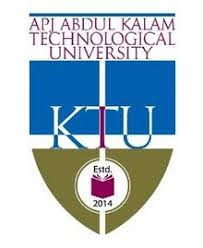 Scheme of Valuation/Answer Key(Scheme of evaluation (marks in brackets) and answers of problems/key)Scheme of Valuation/Answer Key(Scheme of evaluation (marks in brackets) and answers of problems/key)Scheme of Valuation/Answer Key(Scheme of evaluation (marks in brackets) and answers of problems/key)Scheme of Valuation/Answer Key(Scheme of evaluation (marks in brackets) and answers of problems/key)Scheme of Valuation/Answer Key(Scheme of evaluation (marks in brackets) and answers of problems/key)Scheme of Valuation/Answer Key(Scheme of evaluation (marks in brackets) and answers of problems/key)APJ ABDUL KALAM TECHNOLOGICAL UNIVERSITYFOURTH SEMESTER B.TECH DEGREE EXAMINATION, APRIL 2019APJ ABDUL KALAM TECHNOLOGICAL UNIVERSITYFOURTH SEMESTER B.TECH DEGREE EXAMINATION, APRIL 2019APJ ABDUL KALAM TECHNOLOGICAL UNIVERSITYFOURTH SEMESTER B.TECH DEGREE EXAMINATION, APRIL 2019APJ ABDUL KALAM TECHNOLOGICAL UNIVERSITYFOURTH SEMESTER B.TECH DEGREE EXAMINATION, APRIL 2019APJ ABDUL KALAM TECHNOLOGICAL UNIVERSITYFOURTH SEMESTER B.TECH DEGREE EXAMINATION, APRIL 2019APJ ABDUL KALAM TECHNOLOGICAL UNIVERSITYFOURTH SEMESTER B.TECH DEGREE EXAMINATION, APRIL 2019Course Code: HS200Course Code: HS200Course Code: HS200Course Code: HS200Course Code: HS200Course Code: HS200Course Name: BUSINESS ECONOMICSCourse Name: BUSINESS ECONOMICSCourse Name: BUSINESS ECONOMICSCourse Name: BUSINESS ECONOMICSCourse Name: BUSINESS ECONOMICSCourse Name: BUSINESS ECONOMICSMax. Marks: 100Max. Marks: 100Max. Marks: 100Duration: 3 HoursDuration: 3 HoursPART APART APART APART APART APART AAnswer any three  questions, each carries10 marks.Answer any three  questions, each carries10 marks.Answer any three  questions, each carries10 marks.Answer any three  questions, each carries10 marks.Marks1a)Micro and Macroeconomics    -     Any 2 differences Micro and Macroeconomics    -     Any 2 differences Micro and Macroeconomics    -     Any 2 differences (4 )b)Any four relevant points (1.5 * 4)(Various tools in business economics enables a  businessman to take decision regarding product, price, technology- to understand the relationship between economic variables- to co-ordinate the activities of  various department-to understand and solve business problems, etc.  Any four relevant points (1.5 * 4)(Various tools in business economics enables a  businessman to take decision regarding product, price, technology- to understand the relationship between economic variables- to co-ordinate the activities of  various department-to understand and solve business problems, etc.  Any four relevant points (1.5 * 4)(Various tools in business economics enables a  businessman to take decision regarding product, price, technology- to understand the relationship between economic variables- to co-ordinate the activities of  various department-to understand and solve business problems, etc.  (6 )2a)Definition-2 marks  diagram -1mark - yes. Concave to the orign-1mark, marginal opportunity cost goes on increasing-2marksDefinition-2 marks  diagram -1mark - yes. Concave to the orign-1mark, marginal opportunity cost goes on increasing-2marksDefinition-2 marks  diagram -1mark - yes. Concave to the orign-1mark, marginal opportunity cost goes on increasing-2marks(6 )b)Meaning of utility -1mark, explanation with an example( cigarette,  liquor etc) -3marksMeaning of utility -1mark, explanation with an example( cigarette,  liquor etc) -3marksMeaning of utility -1mark, explanation with an example( cigarette,  liquor etc) -3marks( 4)3a)Explanation for equilibrium price determination-market demand equals market supply-2marks, diagram showing initial equilibrium point and the new equilibrium point when supply curve shifts leftwards - 2 marks, explanation of the diagram -2marksExplanation for equilibrium price determination-market demand equals market supply-2marks, diagram showing initial equilibrium point and the new equilibrium point when supply curve shifts leftwards - 2 marks, explanation of the diagram -2marksExplanation for equilibrium price determination-market demand equals market supply-2marks, diagram showing initial equilibrium point and the new equilibrium point when supply curve shifts leftwards - 2 marks, explanation of the diagram -2marks( 6)b)Cross elasticity - meaning with explanation  -3marks, X and Y are substitute goods - 1markCross elasticity - meaning with explanation  -3marks, X and Y are substitute goods - 1markCross elasticity - meaning with explanation  -3marks, X and Y are substitute goods - 1mark(4 )4a)Any three with explanation and diagram - 2*3Any three with explanation and diagram - 2*3Any three with explanation and diagram - 2*3(6 )b)( 4)PART BPART BPART BPART BPART BPART BAnswer any three  questions, each carries10 marks.Answer any three  questions, each carries10 marks.Answer any three  questions, each carries10 marks.Answer any three  questions, each carries10 marks.Answer any three  questions, each carries10 marks.Answer any three  questions, each carries10 marks.5a)Meaning of explicit and implicit cost -  2*2(If a student write the definition of cost 1 mark can be given)Meaning of explicit and implicit cost -  2*2(If a student write the definition of cost 1 mark can be given)Meaning of explicit and implicit cost -  2*2(If a student write the definition of cost 1 mark can be given)(4 )b)Diagram (separate or together)  - 2marks, meaning of AFC, AVC, MC and AC - 4marksDiagram (separate or together)  - 2marks, meaning of AFC, AVC, MC and AC - 4marksDiagram (separate or together)  - 2marks, meaning of AFC, AVC, MC and AC - 4marks(6 )6a)Meaning of collusion and cartel - 1.5*2Meaning of collusion and cartel - 1.5*2Meaning of collusion and cartel - 1.5*2(3)b)Kinked demand curve model or output sharing cartel or any other oligopoly model with diagram and explanation.  (If a student give only a description of oligopoly  4 marks can be awarded)Kinked demand curve model or output sharing cartel or any other oligopoly model with diagram and explanation.  (If a student give only a description of oligopoly  4 marks can be awarded)Kinked demand curve model or output sharing cartel or any other oligopoly model with diagram and explanation.  (If a student give only a description of oligopoly  4 marks can be awarded)(7)7a)Monopoly, monopolistic competition and perfect competition-4 differences  - 1.5*4Monopoly, monopolistic competition and perfect competition-4 differences  - 1.5*4Monopoly, monopolistic competition and perfect competition-4 differences  - 1.5*4(6)b)Two sector model with or without financial sector - Diagram 2 marks, explanation- 2 marksTwo sector model with or without financial sector - Diagram 2 marks, explanation- 2 marksTwo sector model with or without financial sector - Diagram 2 marks, explanation- 2 marks(4)8a)Inflation - meaning - 2marks, quantitative measures -3 marks, qualitative method 1-mark.Inflation - meaning - 2marks, quantitative measures -3 marks, qualitative method 1-mark.Inflation - meaning - 2marks, quantitative measures -3 marks, qualitative method 1-mark.(6)b)GDP+NFIA = GNP (with meaning of NFIA)- 2 marksGDP-Depreciation = NDP (with meaning of depreciation) - 2 marksGDP+NFIA = GNP (with meaning of NFIA)- 2 marksGDP-Depreciation = NDP (with meaning of depreciation) - 2 marksGDP+NFIA = GNP (with meaning of NFIA)- 2 marksGDP-Depreciation = NDP (with meaning of depreciation) - 2 marks(4)PART CPART CPART CPART CPART CPART CAnswer any four questions, each carries10 marks.Answer any four questions, each carries10 marks.Answer any four questions, each carries10 marks.Answer any four questions, each carries10 marks.Answer any four questions, each carries10 marks.Answer any four questions, each carries10 marks.9a)capital budgeting – 2 markscapital budgeting – 2 markscapital budgeting – 2 marks( 2)b)Explanation of any four methods with at least 2 merits and demerits each - 2*4Explanation of any four methods with at least 2 merits and demerits each - 2*4Explanation of any four methods with at least 2 merits and demerits each - 2*4(8)10a)Formula of NPV -1markNPV of  Project A = 10909.1+10743.8+10518.4+10245.2+9934.7 - 50000                               = 52351.2 - 50000 = 2351.2  (Rank 2)NPV of  Project B= 9090.9+12396.7+12772.4+13660.3+15523 - 50000                             = 63443.3 - 50000 = 13443.3   ( Rank 1)4 marks for calculation of NPV of each project – 4*2=8Ranking – 1 mark (If the substitution of values are correct and calculation is wrong 2 marks each can be given) - Slight differences in NPV while rounding the values can be ignored)Formula of NPV -1markNPV of  Project A = 10909.1+10743.8+10518.4+10245.2+9934.7 - 50000                               = 52351.2 - 50000 = 2351.2  (Rank 2)NPV of  Project B= 9090.9+12396.7+12772.4+13660.3+15523 - 50000                             = 63443.3 - 50000 = 13443.3   ( Rank 1)4 marks for calculation of NPV of each project – 4*2=8Ranking – 1 mark (If the substitution of values are correct and calculation is wrong 2 marks each can be given) - Slight differences in NPV while rounding the values can be ignored)Formula of NPV -1markNPV of  Project A = 10909.1+10743.8+10518.4+10245.2+9934.7 - 50000                               = 52351.2 - 50000 = 2351.2  (Rank 2)NPV of  Project B= 9090.9+12396.7+12772.4+13660.3+15523 - 50000                             = 63443.3 - 50000 = 13443.3   ( Rank 1)4 marks for calculation of NPV of each project – 4*2=8Ranking – 1 mark (If the substitution of values are correct and calculation is wrong 2 marks each can be given) - Slight differences in NPV while rounding the values can be ignored)(10)11a)Explanation of sensitivity analysis -3 marks2 merits and2demerits  2 marks Explanation of sensitivity analysis -3 marks2 merits and2demerits  2 marks Explanation of sensitivity analysis -3 marks2 merits and2demerits  2 marks ( 5)b)Explanation - 3 marks,  diagram -2 marksExplanation - 3 marks,  diagram -2 marksExplanation - 3 marks,  diagram -2 marks( 5)12a)∑x=0, ∑X2=10, ∑XY=6260, N=5 , ∑Y=8130,a=∑Y/N  = 8130/5 = 1626, b=∑XY/∑X2 = 6260/10 = 626     Trend equation - Y = 1626 + 626X = 4756  (Trend equation may change according to shifting of origin)Estimated sales in 2021= Rs.4756 lakhsIf the steps are correct 3marks can be givenConstruction of trend equation -2marksEstimation of sales for 2021 - 1 mark(For the construction of trend equation students can follow any method)∑x=0, ∑X2=10, ∑XY=6260, N=5 , ∑Y=8130,a=∑Y/N  = 8130/5 = 1626, b=∑XY/∑X2 = 6260/10 = 626     Trend equation - Y = 1626 + 626X = 4756  (Trend equation may change according to shifting of origin)Estimated sales in 2021= Rs.4756 lakhsIf the steps are correct 3marks can be givenConstruction of trend equation -2marksEstimation of sales for 2021 - 1 mark(For the construction of trend equation students can follow any method)∑x=0, ∑X2=10, ∑XY=6260, N=5 , ∑Y=8130,a=∑Y/N  = 8130/5 = 1626, b=∑XY/∑X2 = 6260/10 = 626     Trend equation - Y = 1626 + 626X = 4756  (Trend equation may change according to shifting of origin)Estimated sales in 2021= Rs.4756 lakhsIf the steps are correct 3marks can be givenConstruction of trend equation -2marksEstimation of sales for 2021 - 1 mark(For the construction of trend equation students can follow any method)( 6)b)Liabilities + Owner's equity(Capital) = Assets  orAssets - Liabilities = Owners equity     - 1 markMeaning of assets, liabilities and owner's equity - 3 marksLiabilities + Owner's equity(Capital) = Assets  orAssets - Liabilities = Owners equity     - 1 markMeaning of assets, liabilities and owner's equity - 3 marksLiabilities + Owner's equity(Capital) = Assets  orAssets - Liabilities = Owners equity     - 1 markMeaning of assets, liabilities and owner's equity - 3 marks(4)13a)Any four distinguishing featuresAny four distinguishing featuresAny four distinguishing features( 5)b)Any four advantages of direct taxAny four advantages of direct taxAny four advantages of direct tax( 5)14a)Any four distinguishing featuresAny four distinguishing featuresAny four distinguishing features(5)b)Any four differencesAny four differencesAny four differences( 5)************************